	Famiglie e istituzioni di accoglienza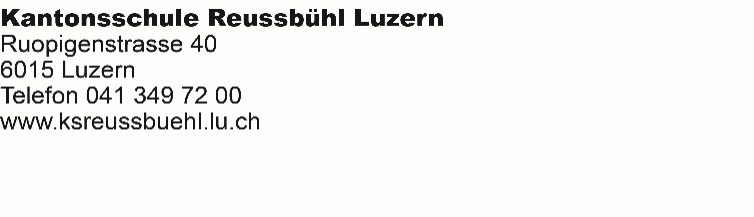 Modulo d’iscrizione (da inviare al seguente indirizzo, all’attenzione di Matteo Tardo)Cognome, nome 	____________________________________________________________________Indirizzo 		____________________________________________________________________E-mail 			______________________________________Numero di telefono 	______________________________________Professione 		______________________________________ Bambini 		____________________________________________________________________(nome, età)				____________________________________________________________________Animali domestici	 ____________________________________________________________________(in caso di allergie)			____________________________________________________________________Ci dichiariamo disposti ad accogliere nella nostra famiglia un ragazzo / una ragazza della scuola cantonale Reussbühl-Lucerna. di sesso femminile o maschile		 una ragazza		 un ragazzoIl nostro ospite / La nostra ospite dovrà svolgere i seguenti lavori: ______________________________________________________________________________________________________________________________________________________________________________ Non abbiamo alcune restrizioni per quanto concerne le date d’accoglienza. Durante il seguente periodo / i seguenti periodi non saremo in grado di accogliere dei ragazzi:_______________________________________________________________________________________Ulteriori osservazioni 	____________________________________________________________________			________________________________________________________________________________________________________________________________________			____________________________________________________________________Data, firma 		 _____________________________________